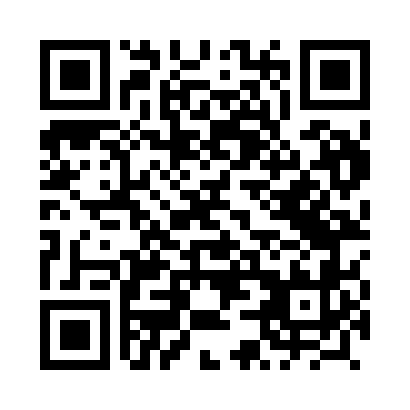 Prayer times for Chodkow, PolandMon 1 Apr 2024 - Tue 30 Apr 2024High Latitude Method: Angle Based RulePrayer Calculation Method: Muslim World LeagueAsar Calculation Method: HanafiPrayer times provided by https://www.salahtimes.comDateDayFajrSunriseDhuhrAsrMaghribIsha1Mon4:106:0912:385:057:099:002Tue4:076:0712:385:067:109:033Wed4:046:0412:385:087:129:054Thu4:016:0212:375:097:149:075Fri3:586:0012:375:107:159:096Sat3:555:5812:375:117:179:127Sun3:525:5512:365:127:199:148Mon3:495:5312:365:147:209:169Tue3:465:5112:365:157:229:1910Wed3:435:4912:365:167:249:2111Thu3:405:4612:355:177:259:2412Fri3:375:4412:355:187:279:2613Sat3:345:4212:355:197:299:2814Sun3:315:4012:355:217:309:3115Mon3:285:3812:345:227:329:3316Tue3:255:3512:345:237:349:3617Wed3:225:3312:345:247:359:3918Thu3:185:3112:345:257:379:4119Fri3:155:2912:335:267:399:4420Sat3:125:2712:335:277:419:4721Sun3:095:2512:335:287:429:4922Mon3:055:2312:335:297:449:5223Tue3:025:2112:335:317:469:5524Wed2:595:1912:335:327:479:5825Thu2:555:1712:325:337:4910:0126Fri2:525:1512:325:347:5110:0327Sat2:485:1312:325:357:5210:0628Sun2:455:1112:325:367:5410:0929Mon2:415:0912:325:377:5610:1230Tue2:385:0712:325:387:5710:15